Инвестиционная площадка № 67-10-39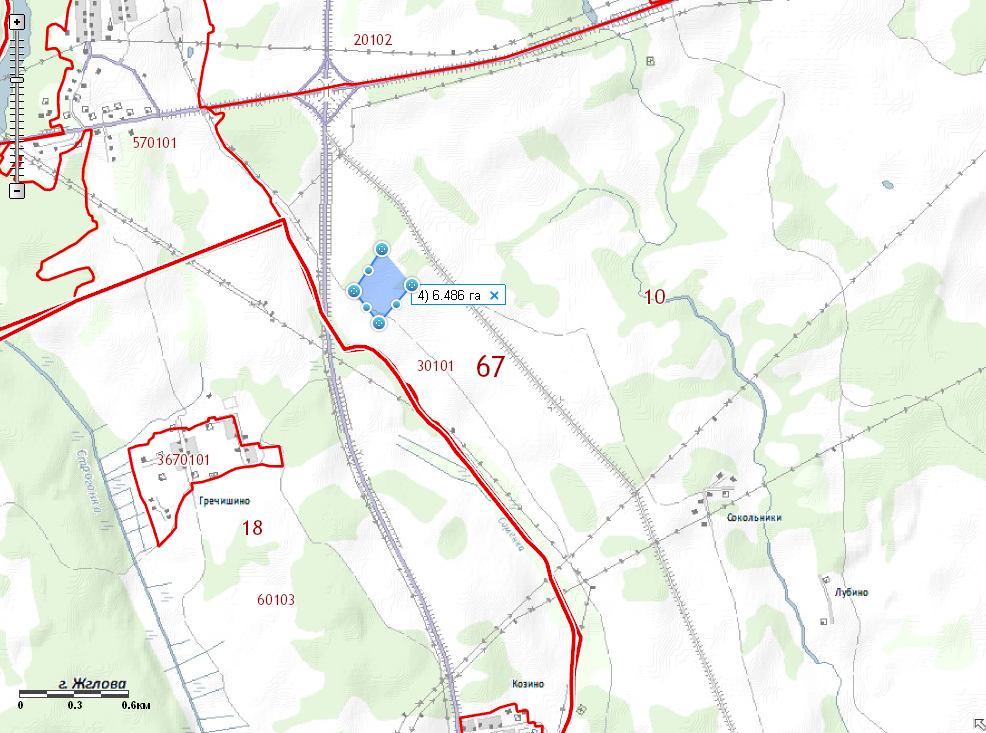 1. Месторасположение:- Смоленская область, Кардымовский район, окружная дорога на г. Рославль;- расстояние до г. Москвы: 384 км;- расстояние до г. Смоленска: 14 км;- расстояние до п. Кардымово- 14 км.2. Характеристика участка:- площадь – 6,5 га;- категория земель – земли сельскохозяйственного назначения;- форма собственности – собственность не разграничена.3. Подъездные пути:- в 30 км  от автодороги «Москва - Минск» - в 6 км от ж/д станции.4. Инженерные коммуникации:-  газоснабжение – точка подключения 1,5 - 2 км;-  электроснабжение – ВЛ-1015 ПС Кардымово 200 м до ГЗУ;  -  водоснабжение – точка подключения 1,5 - 2 км.5. Условия предоставления:- покупка,- аренда.